Административная процедура 1.14.ЗАЯВЛЕНИЕо регистрации дополнительного соглашения к договору аренды (субаренды) нежилого помещения, машино-местаПрошу зарегистрировать дополнительное соглашение к договору аренды нежилого помещения от 25 мая 2014 г. № И – 203. К заявлению прилагаю документы:Документ, подтверждающий право собственности на нежилое помещение  на 1 л. в 1 экз.;Три экземпляра дополнительного соглашения.01.09.2016										И.И. Иванова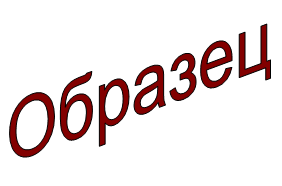 Зельвенский районный исполнительный комитетИвановой Инны Ивановнызарегистрированной по месту жительства г.п. Зельва, ул. Советская, д.20, кв. 2паспорт КН 1730123идентификационный номер4040578К029РВ0выдан Зельвенским районным отделом внутренних дел Гродненской области, 13.06.2008тел. +375 ХХ ХХХ-ХХ-ХХ